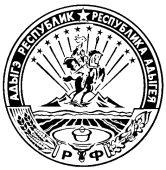 МИНИСТЕРСТВО ФИНАНСОВ РЕСПУБЛИКИ АДЫГЕЯП Р И К А Зот_____________                                                                                                        №  ___________г. МайкопО внесении изменений в примерную формудоговора о предоставлении местному бюджету муниципального района (городскогоокруга) из республиканского бюджетаРеспублики Адыгея бюджетного кредитаП р и к а з ы в а ю:Внести в примерную форму договора о предоставлении местному бюджету муниципального района (городского округа) из республиканского бюджета Республики Адыгея бюджетного кредита, утвержденную приказом  Министерства финансов Республики Адыгея от 7 августа 2014 года № 145-А «Об утверждении примерной формы договора о предоставлении местному бюджету муниципального района (городского округа) из республиканского бюджета Республики Адыгея бюджетного кредита  и формы расчета  потребности местного бюджета муниципального района (городского округа) в бюджетном кредите из республиканского бюджета Республики Адыгея» изменение изложив  абзац первый пункта 2.1. раздела 2 «Порядок расчетов» в следующей редакции:«2.1. За пользование бюджетным кредитом взимается плата в размере 0,1 процента годовых.».Министр                                                                             Д.З. Долев